«Прокачай» своё окружение«Прокачай» своё окружение«Прокачай» своё окружение«Прокачай» своё окружениеРасписание онлайн смены на 30.12.2020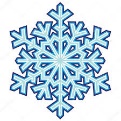 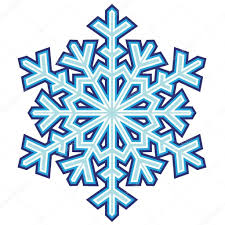 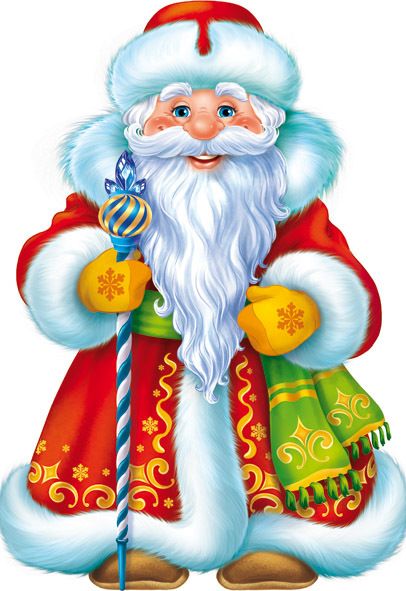 Расписание онлайн смены на 30.12.2020Расписание онлайн смены на 30.12.2020Расписание онлайн смены на 30.12.2020КлассВремяМероприятияРесурсОтветственные1-4 класс12.00Тренинг общенияhttps://www.youtube.com/watch?v=sGuTNsKdix8Классные руководители5-9 класс10.00Виртуальный Новый год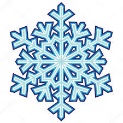 https://youtu.be/5f749zJIUrcКлассные руководители10-11 класс9.00Прогулки онлайн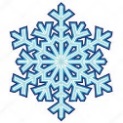 https://t.me/s/walkingcityКлассные руководителиРасписание онлайн смены на 04.01.2021Расписание онлайн смены на 04.01.2021Расписание онлайн смены на 04.01.2021Расписание онлайн смены на 04.01.20211-4 класс09.00Толерантный Новый годhttps://www.youtube.com/watch?v=dylxpBINHmEКлассные руководители5-9 класс9.30Как общаться с друзьямиhttps://www.youtube.com/watch?v=zGs_uuJUYEoКлассные руководители10-11 класс10.00Как правильно использовать интернетhttps://www.youtube.com/watch?v=TSQN-dMehFAКлассные руководители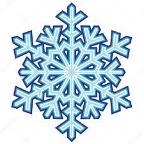 Расписание онлайн смены на 09.01.2021Расписание онлайн смены на 09.01.2021Расписание онлайн смены на 09.01.2021Расписание онлайн смены на 09.01.20211-4 класс12.00Новогодние творчествоhttps://lifehacker.ru/25-hobbies/Классные руководители5-9 класс10.30Новый год в кругу семьиhttps://www.youtube.com/watch?v=JAEsUz3DVsIКлассные руководители10-11 класс11.00Семейные традицииhttps://www.youtube.com/watch?v=JAEsUz3DVsIКлассные руководители